Утверждаю»Директор ЦГПБ им. В.В. Маяковского З. В. Чалова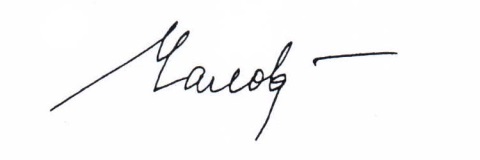 Положениео Фотоконкурсе «Петербург: место читать»Общие положения1.1. Настоящее Положение определяет цели, задачи, порядок и условия проведения Фотоконкурса «Петербург: место читать» (далее - Фотоконкурс), критерии оценки и требования к его участникам, порядок подведения итогов и награждения победителей.1.2. Фотоконкурс организован в рамках городского проекта «Петербургские разночтения».1.3. Настоящее Положение публикуется в открытом доступе на официальном сайте ЦГПБ им. В.В. Маяковского, Интернет-портале сети общедоступных библиотек Санкт-Петербурга, сайтах ЦБС, также в социальных сетях.1.4. Настоящее Положение предоставляется для ознакомления всем заинтересованным лицам, претендующим на участие в Фотоконкурсе. Основные цели и задачи Фотоконкурса2.1.Основная цель Фотоконкурса – содействие поддержанию статуса Санкт-Петербурга как культурной столицы России и воспитанию патриотизма, чувства любви к Санкт-Петербургу. 2.2. Задачи Фотоконкурса:2.2.1. Развитие творческих способностей и эстетического вкуса фотолюбителей, популяризация творческой деятельности в целях содействия формированию интеллектуально развитой, гармоничной личности. 2.2.2. Повышение общественного интереса к чтению и максимальное вовлечение самых широких слоев населения Санкт-Петербурга в процесс чтения.2.2.3. Рост читательской активности и компетентности; развитие читательских интересов, воспитание культуры чтения. 2.2.4. Создание в библиотеках интеллектуального творческого пространства, способствующего более широкому взаимодействию людей, их саморазвитию, интересному общению и досугу.2.2.5. Раскрытие и поддержка творческого потенциала и стимулирование творческой инициативы.2.2.6. Развитие инновационной деятельности, продвижение новых идей и форм работы общедоступных библиотек по организации интеллектуального досуга.Организация и проведение Фотоконкурса3.1. Организацию и проведение Фотоконкурса обеспечивает СПб ГБУК «Центральная городская публичная библиотека им. В.В. Маяковского» (ЦГПБ им. В.В. Маяковского) при поддержке Комитета по культуре Санкт-Петербурга (далее – Организатор).3.2. В Фотоконкурсе могут участвовать все категории населения, достигшие возраста 14 лет: профессиональные фотографы, любители, независимо от пола, места проживания, рода занятий и увлечений. Допускается участие коллективов авторов, студий фотографии, редакций, а также других объединений и организаций.3.3. Участники Фотоконкурса представляют в цифровом виде фото с читающими людьми                   в Санкт-Петербурге (приветствуется, если фото будут сделаны в своем районе).3.4. Требования к фотоработам: — формат в порядке наиболее предпочтительного: JPG, PNG, TIFF; — цветовая схема CMYK, — разрешение желательно 300dpi, — пригодные для печати в формате открытки размером 10х15 см (желательно предусмотреть по 3мм с каждой стороны «под обрез»)3.5. Сроки проведения Фотоконкурса устанавливаются с 01 марта по 01 сентября 2019 года.3.6. Для участия в Фотоконкурсе фотоработы публикуются в социальных сетях (VK и/или Instagram) со следующими хэштегами: #месточитать и хэштегом своей библиотеки или же района, например, #красносельскийрайон.3.7. Также участник обязательно должен отправить опубликованную фотографию и свою Анкету (см. Приложение № 1) по электронному адресу: e.levina@cgpb.ru (с указанием темы письма «Место читать»). В случае если Жюри сочтет возможным, работа будет опубликована в официальных социальных сетях (VK/Instagram) ЦГПБ им. В.В.Маяковского.3.8. Ежемесячно Жюри, состав которого формирует и утверждает дирекция ЦГПБ им. В.В. Маяковского в начале 2019 года, определяет 3 лучших фотографии, которые печатаются по 30 штук каждая и распространяются в ЦГПБ им. В.В.Маяковского. В случае, если, по мнению жюри, подходящих для публикации фотографий меньше трех — издается меньшее количество открыток.3.9. Плата за участие в Фотоконкурсе не взимается, работы не рецензируются и остаются в распоряжении Организаторов, с правом некоммерческого использования, для публикаций                           и показа на территории России.Права и обязанности Участников и Организатора Конкурса4.1. Участие в Фотоконкурсе подразумевает полное ознакомление и согласие Участников с данным Положением.4.2. Предоставляя фотографию для участия в Фотоконкурсе, Участник:- подтверждает, что все авторские права на представленную им фотографию принадлежат исключительно ему 	и использование этой фотографии	 при проведении конкурса не нарушает имущественных и/или неимущественных прав третьих лиц;- обязуется содействовать в разрешении претензий третьих лиц в случае предъявления таких претензий к Организаторам конкурса в связи с опубликованием фотографии и в полном объеме возместить все убытки в случае выявления факта нарушения авторских прав;- обязуется выступить в суде в качестве третьего лица, на стороне ответчика в случае предъявления к Организатору конкурса третьими лицами иска, связанного с использованием опубликованной фотографии.- дает согласие на предоставление Организаторам права на публичный доступ                                       к представленным работам, не преследующий коммерческие цели: выставки, возможные публикации этих произведений на безгонорарной основе в печатных изданиях, в интернет-ресурсах и т.д. с использованием данных «Анкеты участника».При этом за авторами сохраняются авторские права, а также право публиковать                                     и выставлять фотоработы.4.3. Организатор имеет право не допускать к участию в Фотоконкурсе фотографии,                             не соответствующие требованиям, без предоставления дополнительных объяснений.4.4. Фотографии, присланные на Фотоконкурс, могут быть отклонены от участия                                 в Фотоконкурсе в следующих случаях:- фотографии не соответствуют тематике конкурса;- низкое художественное или техническое качество фотографий;- фотографии, имеющие эротическую составляющую, а также фотографии, в которых можно распознать элементы насилия, расовой или религиозной непримиримости.Подведение итогов Фотоконкурса и награждение победителейОкончательные итоги Фотоконкурса не позднее 15 сентября 2019 г. подводит Жюри, состав которого формирует и утверждает дирекция ЦГПБ им. В.В. Маяковского. Возможна организация работы Жюри в удаленном режиме, с использованием облачных технологий. Итоги Фотоконкурса размещаются на сайте ЦГПБ им.В.В. Маяковского, Интернет-портале сети общедоступных библиотек Санкт-Петербурга и иных печатных и интернет-источниках.Оценка фоторабот производится по 5-балльной шкале. Для единообразного сравнения конкурсных работ выбраны следующие критерии оценки: - соответствие теме Фотоконкурса;- оригинальность идеи 5.5. Решение Жюри принимается двумя третями голосов и оформляется соответствующим протоколом.5.6. Награждение победителей Фотоконкурса проводится на заключительном мероприятии  Фестиваля «Петербургские разночтения».5.7. Победителям вручаются дипломы за 1,2,3 места и памятные подарки.5.8. По решению Жюри могут быть учреждены Гран-при, Специальные дипломы и Почетные грамоты.5.9. Выставка фоторабот победителей и участников Фотоконкурса будет организована в Центральной городской публичной библиотеке им. В.В. Маяковского.Приложение № 1Анкета участникаФамилия, имя  автора фото __________________________________________________________Место работы и должность  (по желанию) __________________________________Место учебы  (по желанию)  _________________________________________Контактная информация (тел., e-mail) _______________________________С Положением о Фотоконкурсе «Петербург: место читать» ознакомлен. Даю согласие на использование персональных данных в целях и формах, указанных в  данном Положении.Подпись  ________________________